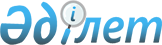 О признании утратившим силу решения Кобдинского районного маслихата от 2 марта 2018 года № 139 "Об установлении единых ставок фиксированного налога по Кобдинскому району"Решение Кобдинского районного маслихата Актюбинской области от 16 марта 2020 года № 304. Зарегистрировано Департаментом юстиции Актюбинской области 20 марта 2020 года № 6913
      В соответствии со статьей 7 Закона Республики Казахстан от 23 января 2001 года "О местном государственном управлении и самоуправлении в Республике Казахстан", статьи 27 Закона Республики Казахстан от 6 апреля 2016 года "О правовых актах" Кобдинский районный маслихат РЕШИЛ:
      1. Признать утратившим силу решение Кобдинского районного маслихата от 2 марта 2018 года № 139 "Об установлении единых ставок фиксированного налога по Кобдинскому району" (зарегистрированное в Реестре государственной регистрации нормативных правовых актов № 3-7-158, опубликованное 5 апреля 2018 года в эталонном контрольном банке нормативных правовых актов Республики Казахстан в электронном виде).
      2. Государственному учреждению "Аппарат Кобдинского районного маслихата" в установленном законодательством порядке обеспечить:
      1) государственную регистрацию настоящего решения в Департаменте юстиции Актюбинской области;
      2) размещение настоящего решения на интернет-ресурсе Акимата Кобдинского района после его официального опубликования.
      3. Настоящее решение вводится в действие с 1 января 2020 года.
					© 2012. РГП на ПХВ «Институт законодательства и правовой информации Республики Казахстан» Министерства юстиции Республики Казахстан
				
      Председатель сессии 
Кобдинского районного маслихата 

А. Борамбаев

      Секретарь Кобдинского 
районного маслихата 

Ж. Ергалиев
